Инструкция по обновлению базы радаров для модели Eplutus GR-96Распакуйте сжатый файл (архив), и найдите файл "LK181и.exe";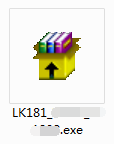 Обновление базы данных GPS (обратите внимание на то, что во время обновления всегда должно подаваться питание):. Подключите устройство к компьютеру с помощью USB-кабеля. (мини-порт USB)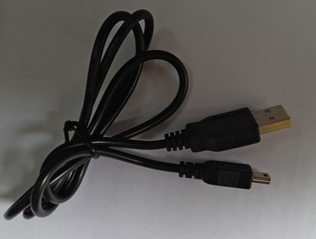 С помощью «ПРОВОДНИКА» убедитесь в успешном подключении устройства HID-compliant device к ПК, для дальнейшего обновления: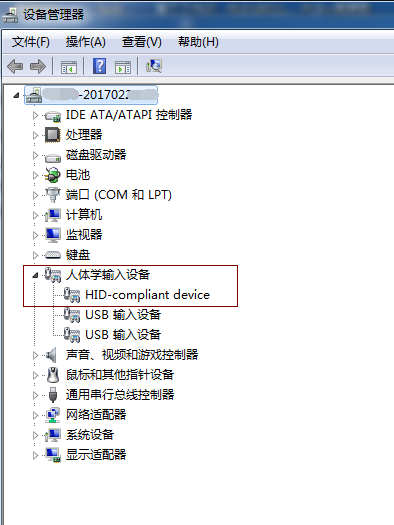  После того, как ПК распознает USB подключение, дважды кликните на файл "LK181.exe". Шаг 1: нажмите кнопку "Далее (N)"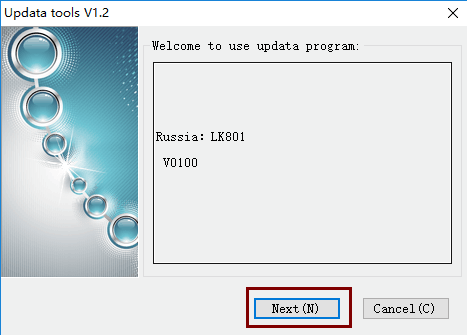 Шаг 2: нажмите кнопку "Начать (S)"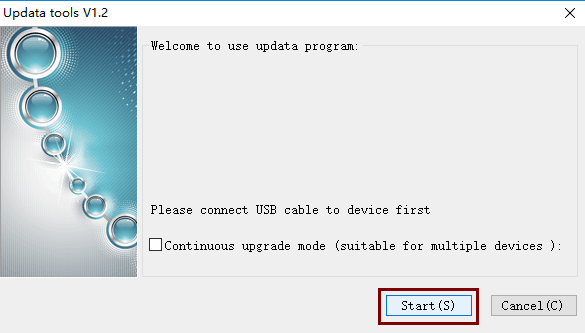 Шаг 3: Ожидайте завершения обновления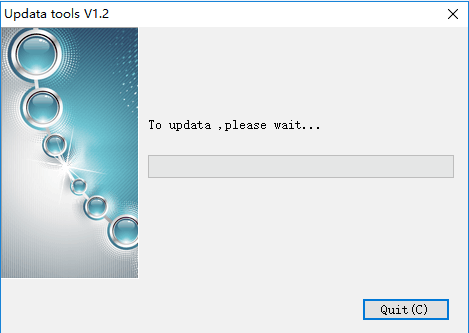 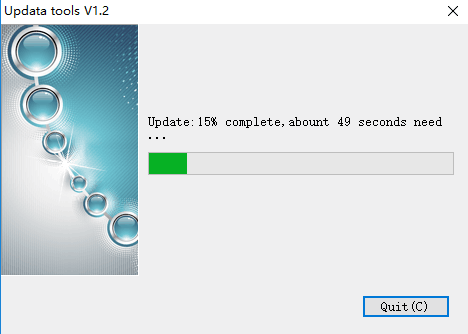 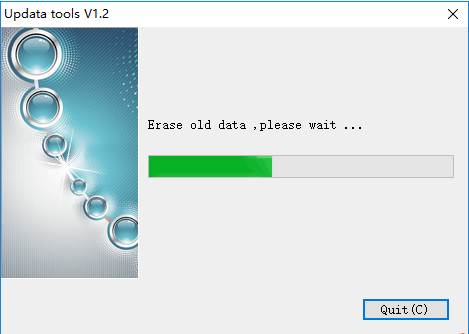 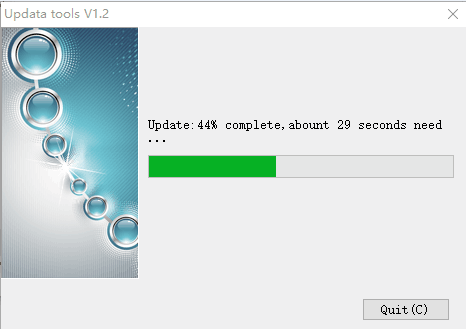 Шаг 4: см." Updata success", что будет означать успешное обновление.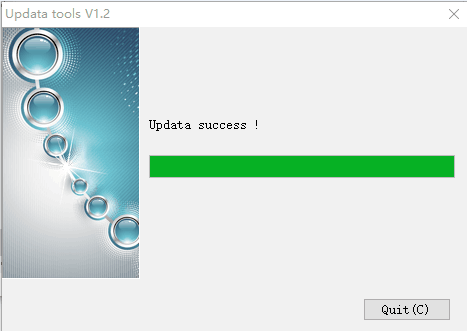 Шаг 5: Нажмите кнопку "Выход (C)".